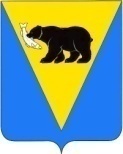 РАСПОРЯЖЕНИЕАДМИНИСТРАЦИИ УСТЬ-БОЛЬШЕРЕЦКОГО МУНИЦИПАЛЬНОГО РАЙОНА 20.07.2017 № 171В связи с закреплением за Муниципальным казённым учреждением «Служба материально-технического и организационного обеспечения органов местного самоуправления Усть-Большерецкого муниципального района» на праве оперативного управления (постоянного (бессрочного) пользования)  объектов недвижимого имущества, находившихся в оперативном управлении Администрации Усть-Большерецкого муниципального района, а также в связи с наделением МКУ «Служба материально-технического и организационного обеспечения органов местного самоуправления Усть-Большерецкого муниципального района» полномочиями по осуществлению закупок товаров, работ, услуг для нужд Администрации Усть-Большерецкого муниципального района на основании постановления Администрации Усть-Большерецкого муниципального района от  № 139 «О наделении Муниципального казённого учреждения «Служба материально-технического и организационного обеспечения органов местного самоуправления Усть-Большерецкого муниципального района» полномочиями по осуществлению закупок товаров, работ, услуг для нужд Администрации Усть-Большерецкого муниципального района и об утверждении Порядка взаимодействия Администрации Усть-Большерецкого муниципального района и Муниципального казённого учреждения «Служба материально-технического и организационного обеспечения органов местного самоуправления Усть-Большерецкого муниципального района» при осуществлении закупок товаров, работ, услуг для нужд Администрации Усть-Большерецкого муниципального района»1. Переменить заказчика (абонента, потребителя, покупателя) в муниципальных контрактах (договорах, соглашениях), заключённых Администрацией Усть-Большерецкого муниципального района, не исполненных до окончания 2017 года: считать заказчиком (абонентом, потребителем, покупателем) Муниципальное казённое учреждение «Служба материально-технического и организационного обеспечения органов местного самоуправления Усть-Большерецкого муниципального района» в лице руководителя Михалко Максима Николаевича, действующего на основании Устава.2. Финансовому управлению Администрации Усть-Большерецкого муниципального района уточнить ассигнования Муниципальному казённому учреждению «Служба материально-технического и организационного обеспечения органов местного самоуправления Усть-Большерецкого муниципального района» на осуществление закупок товаров, работ, услуг для нужд Администрации Усть-Большерецкого муниципального района денежные средства, предусмотренные в бюджете Усть-Большерецкого муниципального района, как расходные обязательства на оплату соответствующих контрактов (договоров, соглашений), в не исполненной  части. 3. Управлению делами Администрации Усть-Большерецкого муниципального района обнародовать настоящее распоряжение и разместить на официальном сайте Администрации Усть-Большерецкого муниципального района в информационно-телекоммуникационной сети «Интернет».3. Настоящее распоряжение вступает в силу после дня его обнародования и распространяется на правоотношения, возникающие с 01 августа 2017 года.4.  Контроль над исполнением настоящего распоряжения оставляю за собой.И.о. Главы Усть-Большерецкогомуниципального района                                                                                 Н.В. Козьмина О перемене заказчика (абонента, потребителя, покупателя) в муниципальных контрактах (договорах, соглашениях), заключённых Администрацией Усть-Большерецкого муниципального района, не исполненных до окончания 2017 года